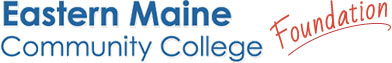 John Logan Memorial Scholarship
John Logan was a long time member of the Refrigeration, Air Conditioning and Heating Department Advisory Team at Eastern Maine Community College. He was an active participant of the team having served as both the Chair and Vice-Chair at different times over the years. He was also instrumental in donating geothermal heating equipment to the RAH program.
Criteria:  Matriculated in the Refrigeration, Air Conditioning and Heating Technology Program Second-semester student;GPA 2.5 or better;Earned a minimum of 12 credit hours;Maintain full-time enrollment status (minimum 12 credit hours per semester)Financial need will be considered, but will not necessarily exclude a candidate.Application Process:All students must complete and submit an EMCC Foundation Scholarship Application which can be found here. Please note, each scholarship requires you to write an individual essay. You can find all scholarship information on our website at www.emcc.edu, under Admissions & Aid in the subcategory Paying for College. Applicants must then submit both their application and essay either via email to foundation@emcc.edu or drop them off to any department on campus. If you drop off your documents at a department on campus write EMCC FOUNDATION at the top of all documents. After submission of your application, the EMCC Foundation will begin the review process to determine eligibility and scholarship award. Scholarship Contact Information:EMCC Foundation Office – Public Safety Training CenterJennifer Khavari jkhavari@emcc.edu (207) 974-4673